Accompagnement et écoute personnalisée avec l’approche thérapeutique de la nouvelle constellation de famille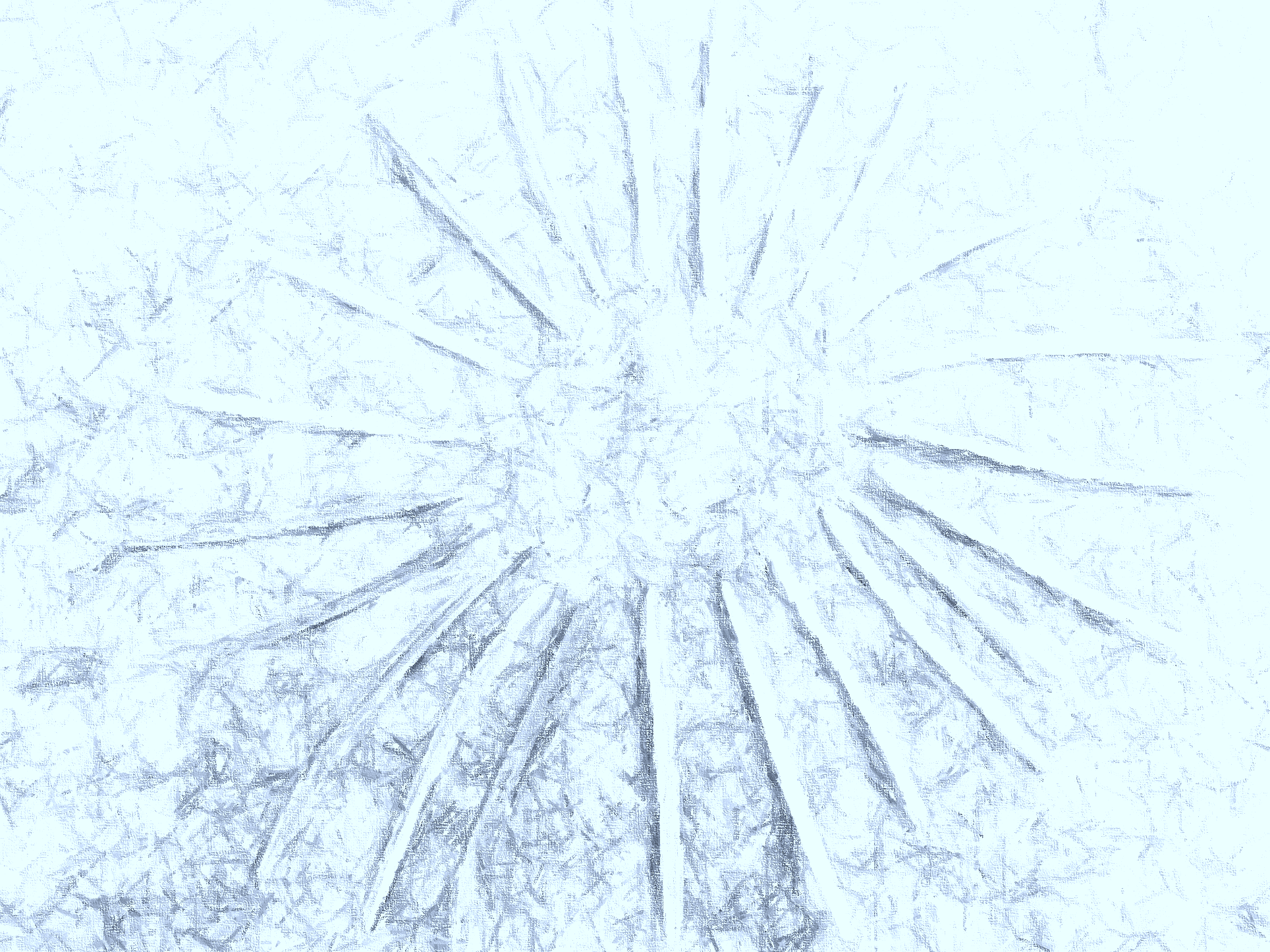 Pour qui ?Pour le couple qui désire un enfant et qui vit l’infertilité.Pourquoi ?Pour prendre conscience des ordres de l’Amour qui régissent le système familial. Pour apprendre à dénouer des intrications qui empêchent la femme de devenir enceinte.De quelle manière?Par des séances de perceptions systémiques pour la femme et/ou l’homme qui leur montrent ce qui se cache derrière cette impossibilité à créer la vie.Quels résultats?Recevoir des réponses claires en lien avec leur projet de conception. La possibilité de retrouver la fertilité.Citations«Chacun vit sa propre vie. Elle est dirigée par des forces cachées. Chaque vie a son propre destin. » Bert Hellinger, fondateur des constellations de famille.« La conception d’un enfant est le résultat d’un projet-sens inconscient des parents. C’est également un don du Ciel. » Marie Jacquat, thérapeute en nouvelle constellation de famille.www.marie-jacquat-sempre-amore.ch